1 – РАЗМЕР ПОДАВАЕМОГО МАТЕРИАЛА: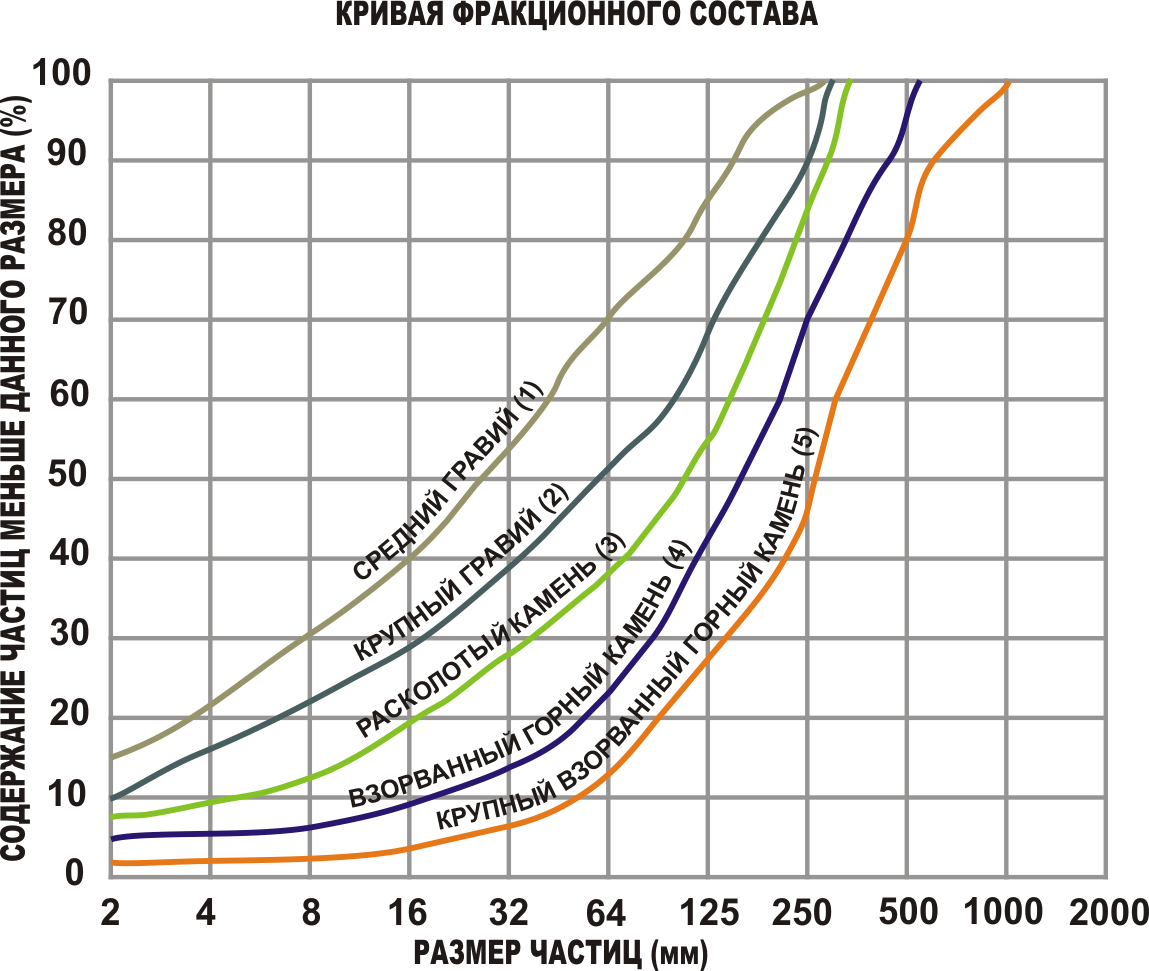 2– ТИП МАТЕРИАЛА:ЕСЛИ ВОЗМОЖНО:SiO₂ (Кремнезем): .................. %;  ИСТИРАЕМОСТЬ (МАРКА): ................. ;   СТЕПЕНЬ ИЗНОСА ПО L.A.А.V: ..................... %;  3 – ОСОБЕННОСТИ ПОДАЧИ МАТЕРИАЛА:ПРОИЗВОДИТЕЛЬНОСТЬ ПО ПОДАВАЕМОМУ МАТЕРИАЛУ: ...................................ТОНН/ЧАС; ПЛОТНОСТЬ ПОДАВАЕМОГО МАТЕРИАЛА:………………. ТОНН/ЧАС;      МАКС.ИМАЛЬНЫЙ РАЗМЕР ЗАГРУЖАЕМОГО МАТЕРИАЛА: ...................ММ; 	СОДЕРЖАНИЕ ПРИМЕСИ, ИНОРОДНЫХ МАТЕРИАЛОВ (BY-PASS): ................. %;   	СОДЕРЖАНИЕ НАТУРАЛЬНОГО МАТЕРИАЛА 0- (ДЛЯ ГРАВИЯ): ……………………………%; СКЛОННОСТЬ  К НАЛИПАНИЮНЕОБХОДИМОСТЬ УСТАНОВКИ ПРОМЫВОЧНОГО ОБОРУДОВАНИЯ:4 – РАЗМЕРЫ ФИНАЛЬНОЙ ПРОДУКЦИИ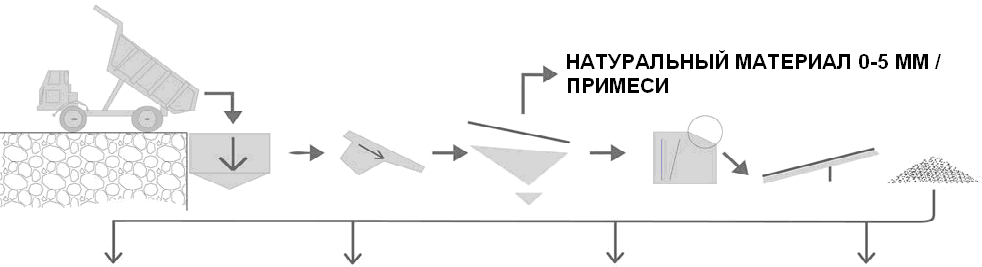 5–ТИП УСТАНОВКИ6 – ДРУГИЕ ПРИМЕЧАНИЯ- ЗАПРОСЫ
ДЛЯ БОЛЕЕ ПОДРОБНОЙ ИНФОРМАЦИИ ПОЖАЛУЙСТА ОБРАЩАЙТЕСЬ НА: info@mekarus.ruКомпания:Дата:Уполном.лицо:Тел:E-mailАдрес:Рассположен.объекта:Адрес: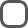 1 - СРЕДНИЙ ГРАВИЙ 2 - КРУПНЫЙ ГРАВИЙ (WADI)3 - РАСКОЛОТЫЙ КАМЕНЬ 4 - ВЗОРВАННЫЙ ГОРНЫЙ КАМЕНЬ 5 - КРУПНЫЙ ВЗОРВАННЫЙ ГОРНЫЙ КАМЕНЬ ДРУГАЯ ДИАГРАММА (ПОЖАЛУЙСТА НАРИСУЙТЕ ВАШ ВАРИАНТ)ИЗВЕСТНЯК              ГРАНИТГРАВИЙДОЛОМИТБАЗАЛЬТДРУГИЕ……………………………………………………ФОРСУНКИ В ГРОХОТЕШНЕКИ ДЕГИДРОТАЦИИПРОМЫВОЧНЫЙ БАРАБАНПРОДУКТ - 1ПРОДУКТ - 2ПРОДУКТ - 3ПРОДУКТ - 4......... - ......... ММ ( ......... %)ИЛИ......... Т/Ч......... - ......... ММ ( ......... %)ИЛИ......... Т/Ч......... - ......... ММ ( ......... %)ИЛИ......... Т/Ч......... - ......... ММ ( ......... %)ИЛИ......... Т/Ч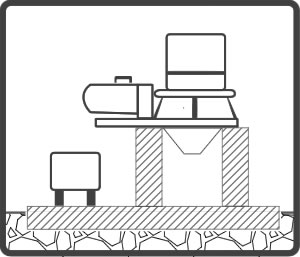 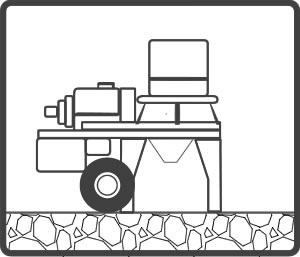  СТАЦИОНАРНАЯ УСТАНОВКАОБШИРНЫЙ БЕТОННЫЙ ФУНДАМЕНТ МОБИЛЬНАЯ УСТАНОВКАУСТАНОВКИ НА ПОРТАТИВНЫХ ОПОРАХ,ПРОСТЫЕ БЕТОННЫЕ ФУНДАМЕНТЫ